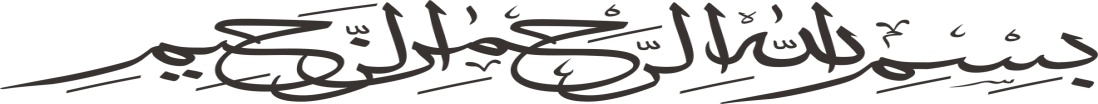 	Puji dan syukur penulis panjatkan kepada Allah SWT yang telah memberikan kekuatan dan senantiasa melimpahkan rahmat dan karunia-Nya kepada penulis dalam menyelesaikan skripsi yang berjudul “ Penggunaan Model Discovery Learning Untuk Meningkatkan Rasa Percaya Diri Siswa Pada Tema Diriku Sub Tema Aku Dan Teman Baru”.	Skrpsi ini merupakan salah satu syarat untuk memperoleh gelar Sarjana Pendidikan Program Studi Pendidikan Guru Sekolah Dasar Universitas Pasundan.Dalam penyusunan skripsi ini, penulis tidak luput dari berbagai hambatan dan kesulitan. Namun berkat bantuan, dorongan dan bimbingan yang telah diberikan kepada penulis selama penyusunan sehingga sampai skripsi ini dapat terselesaikan. Pada kesempatan ini penulis ingin mengucapkan terima kasih sebesar-besarnya kepada:Bapak Prof. Dr. Ir. H. Eddy Yusuf, SP, M.Si., M.Kom., selaku Rektor Universitas Pasundan Bandung. Bapak Drs. H. Dadang Mulyana, M.Si., selaku Dekan Fakultas Keguruan dan Ilmu Pendidikan, Universitas Pasundan Bandung;Dra. Aas Saraswati, M.Pd., selaku Ketua Program Studi Pendidikan Guru Sekolah Dasar, Fakultas Keguruan dan Ilmu Pendidikan, Universitas Pasundan Bandung, dan sekaligus sebagai dosen pembimbing 1 yang telah 